О внесении изменений в постановление администрации Чепкас-Никольского сельского поселения от 14 ноября 2017 года № 43             В целях приведения нормативно-правовых актов администрации  Чепкас-Никольского сельского поселения Шемуршинского района Чувашской Республики в соответствие с действующим законодательством Российской Федерации и на основании протеста прокуратуры Шемуршинского района Чувашской Республики от 28.05.2018 г. № 03-01 Чепкас-Никольское сельское поселение Шемуршинского района Чувашской Республики постановляет:           1. Внести в постановление администрации Чепкас-Никольского сельского поселения Шемуршинского района Чувашской Республики от 14 ноября 2017 года № 43 «Об утверждении административного регламента администрации Чепкас-Никольского сельского поселения Шемуршинского района Чувашской Республики по предоставлению муниципальной услуги «Выдача разрешения на строительство, реконструкцию объекта капитального строительства» следующие изменения:          пункт 2.7. изложить в следующей редакции:          «2.7. Оснований для отказа в приеме документов, необходимых для предоставления муниципальной услуги, не предусмотрено».           пункт 2.8. изложить в следующей редакции:           «2.8. Основания для приостановления и (или) отказа в предоставлении муниципальной услуги не предусмотрены».            2.    Контроль за выполнение настоящего постановления оставляю за собой.3. Настоящее постановление вступает в силу после его официального опубликования в периодическом печатном издании  «Вести Чепкас-Никольского сельского поселения Шемуршинского района».Глава Чепкас-Никольскогосельского поселения                                                                                    Л.Н. ПетроваЧЁВАШ РЕСПУБЛИКИШЁМЁРШЁ РАЙОН,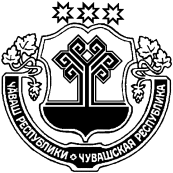 ЧУВАШСКАЯ РЕСПУБЛИКА ШЕМУРШИНСКИЙ РАЙОН  АНАТ ЧАТКАСЯЛ ПОСЕЛЕНИЙ,НАДМИНИСТРАЦИЙ,ЙЫШЁНУ____________ № _____Анат Чаткас ял.АДМИНИСТРАЦИЯЧЕПКАС-НИКОЛЬСКОГО СЕЛЬСКОГО ПОСЕЛЕНИЯ ПОСТАНОВЛЕНИЕ«31» мая 2018 г. №22село Чепкас-Никольское